Western Australia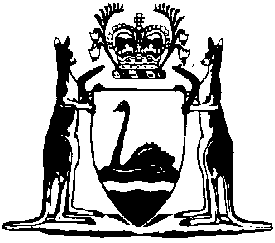 Valuation of Land Regulations 1979Compare between:[19 May 2023, 04-q0-00] and [01 Jul 2023, 04-r0-01]Valuation of Land Act 1978Valuation of Land Regulations 19791.	Citation 		These regulations may be cited as the Valuation of Land Regulations 1979.2.	Term used: Act		In these regulations unless the contrary intention appears — 	Act means the Valuation of Land Act 1978.	[Regulation 2 amended: Gazette 29 Dec 2006 p. 5917.]3.	Prescribed assessed value percentage	(1)	In this regulation — 	designated for residential use, in relation to land, means — 	(a)	included in a residential zone; or	(b)	included in a residential precinct; or	(c)	included in a rural-residential zone; or 	(d)	included in a rural small-holding zone, and subject to conditions or restrictions (whether imposed under the Planning and Development Act 2005 or otherwise) which in the view of the Valuer-General would limit the predominant use of the land to rural living;	local planning instrument means  — 	(a)	a local planning scheme in force under the Planning and Development Act 2005; and	(b)	a local interim development order in force under the Planning and Development Act 2005;	planning zone means a zone established by a local planning instrument;	redevelopment scheme means a redevelopment scheme made under —	(a)	the Armadale Redevelopment Act 2001; or	(b)	the East Perth Redevelopment Act 1991; or	(c)	the Hope Valley-Wattleup Redevelopment Act 2000; or	(d)	the Midland Redevelopment Act 1999; or	(e)	the Perry Lakes Redevelopment Act 2005; or	(f)	the Subiaco Redevelopment Act 1994;	residential precinct means a precinct established by a redevelopment scheme for which residential use is a preferred use;	residential zone means a planning zone which is to provide for residential development at a range of densities and with a variety of housing to meet the needs of different household types;	rural-residential zone means a planning zone which is to provide for small rural lot housing in which the predominant use or purpose is rural living rather than productive agriculture;	rural small-holding zone means a planning zone which is to provide for small rural holdings for rural lifestyle activities, for landscape protection or for environmental resource management.	(2)	The percentage of the capital value of land prescribed for the purposes of the term assessed value in section 4 of the Act is — 	(a)	in the case of land which is designated for  residential use, 3%; and	(b)	in the case of all other land, 5%.	[Regulation 3 inserted: Gazette 4 Mar 2011 p. 699-700.]3A.	Prescribed percentage under paragraph (b)(vii)(II) of the definition of unimproved value in s. 4(1)		The prescribed percentage for the purposes of paragraph (b)(vii)(II) of the definition of unimproved value in section 4(1) of the Act in the local government districts of Albany, Augusta-Margaret River, Beverley, Boddington, Boyup Brook, Bridgetown, Brookton, Broomehill-Tambellup, Busselton, Bruce Rock, Capel, Carnamah, Chapman Valley, Chittering, Collie, Coorow, Corrigin, Cranbrook, Cuballing, Cunderdin, Dalwallinu, Dandaragan, Dardanup, Denmark, Donnybrook, Dowerin, Dumbleyung, Esperance, Gingin, Gnowangerup, Goomalling, Geraldton-Greenough, Harvey, Irwin, Jerramungup, Katanning, Kellerberrin, Kent, Kojonup, Kondinin, Koorda, Kulin, Lake Grace, Manjimup, Merredin, Mingenew, Moora, Morawa, Mount Marshall, Mukinbudin, Mullewa, Murray, Nannup, Narembeen, Narrogin (Shire), Northam (Shire), Northampton, Nungarin, Perenjori, Pingelly, Plantagenet, Quairading, Ravensthorpe, Tammin, Three Springs, Toodyay, Trayning, Victoria Plains, Wagin, Wandering, Waroona, West Arthur, Westonia, Wickepin, Williams, Wongan Ballidu, Woodanilling, Wyalkatchem, Yilgarn and York is 50%.	[Regulation 3A inserted: Gazette 27 Mar 2009 p. 925-6.]4.	Details of land to be furnished to Valuer-General 		An agency or instrumentality of the Crown, or a local government or any other public authority shall upon request made by the Valuer-General furnish to the Valuer-General details of any land owned by or vested in it which any other person is entitled to use under an agreement or arrangement with it.	[Regulation 4 amended: Gazette 27 Dec 1996 p. 7159.] [5.	Deleted: Gazette 27 Dec 1996 p. 7159.] 6.	Fees 		The fees specified in Schedule 1 are payable in respect of the matters described in that Schedule.	[Regulation 6 inserted: Gazette 27 Dec 1996 p. 7159.] [7.	Deleted: Gazette 27 Dec 1996 p. 7159.] Schedule 1 — Fees[regulation 6]	[Schedule 1 inserted: Gazette 27 Dec 1996 p. 7160; amended: Gazette 20 Jun 2008 p. 2718; 19 Jun 2009 p. 2245; 18 Jun 2010 p. 2683; 14 Jun 2011 p. 2139; 22 Jun 2012 p. 2786; 26 Jul 2013 p. 3351; 19 Jun 2015 p. 2140; 24 Jun 2016 p. 2325; 23 Jun 2017 p. 3186; 15 Jun 2018 p. 1927-8; 21 May 2019 p. 1481; SL 2020/76 r. 10; SL 2021/88 r. 12; SL 2022/62 r. .] 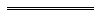 NotesThis is a compilation of the Valuation of Land Regulations 1979 and includes amendments made by other written laws. For provisions that have come into operation, and for information about any reprints, see the compilation table. Compilation table$1.Copy of valuation roll (s. 28(2)(b) of the Act)2.Copy of addition, deletion, correction or amendment to valuation roll (s. 28(2)(b) of the Act)3.Extract of valuation roll (s. 29 of the Act) — per entry9.
4.Certified extract of valuation roll (s. 29 of the Act) —per entryCitationCitationPublishedPublishedCommencementCommencementValuation of Land Regulations 1979Valuation of Land Regulations 19796 Apr 1979 p. 9286 Apr 1979 p. 9281 Jul 1979 (see Gazette 11 May 1979 p. 1211)1 Jul 1979 (see Gazette 11 May 1979 p. 1211)Valuation of Land Amendment Regulations 1982Valuation of Land Amendment Regulations 198229 Jan 1982 p. 29429 Jan 1982 p. 2941 Apr 1982 (see r. 2)1 Apr 1982 (see r. 2)Valuation of Land Amendment Regulations 1984Valuation of Land Amendment Regulations 198429 Jun 1984 p. 175629 Jun 1984 p. 17561 Jul 1984 (see r. 2)1 Jul 1984 (see r. 2)Valuation of Land Amendment Regulations 1985Valuation of Land Amendment Regulations 19857 Jun 1985 p. 19347 Jun 1985 p. 19341 Jul 1985 (see r. 2)1 Jul 1985 (see r. 2)Valuation of Land Amendment Regulations (No. 2) 1985Valuation of Land Amendment Regulations (No. 2) 198521 Jun 1985 p. 219021 Jun 1985 p. 21901 Jul 1985 (see r. 3)1 Jul 1985 (see r. 3)Valuation of Land Amendment Regulations 1986Valuation of Land Amendment Regulations 198620 Jun 1986 p. 203820 Jun 1986 p. 20381 Jul 1986 (see r. 2)1 Jul 1986 (see r. 2)Valuation of Land Amendment Regulations 1987Valuation of Land Amendment Regulations 198730 Jun 1987 p. 254730 Jun 1987 p. 25471 Jul 1987 (see r. 2)1 Jul 1987 (see r. 2)Valuation of Land Amendment Regulations 1988Valuation of Land Amendment Regulations 198824 Jun 1988 p. 201924 Jun 1988 p. 20191 Jul 1988 (see r. 2)1 Jul 1988 (see r. 2)Valuation of Land Amendment Regulations 1989Valuation of Land Amendment Regulations 198923 Jun 1989 p. 180423 Jun 1989 p. 18041 Jul 1989 (see r. 2)1 Jul 1989 (see r. 2)Valuation of Land Amendment Regulations 1990Valuation of Land Amendment Regulations 199013 Jul 1990 p. 343713 Jul 1990 p. 343713 Jul 199013 Jul 1990Valuation of Land Amendment Regulations (No. 2) 1990Valuation of Land Amendment Regulations (No. 2) 19907 Sep 1990 p. 47057 Sep 1990 p. 47057 Sep 19907 Sep 1990Valuation of Land Amendment Regulations 1991Valuation of Land Amendment Regulations 19915 Jul 1991 p. 33785 Jul 1991 p. 33781 Jul 1991 (see r. 2)1 Jul 1991 (see r. 2)Valuation of Land Amendment Regulations (No. 2) 1991Valuation of Land Amendment Regulations (No. 2) 19912 Aug 1991 p. 40822 Aug 1991 p. 40822 Aug 19912 Aug 1991Valuation of Land Amendment Regulations 1992Valuation of Land Amendment Regulations 19925 Jun 1992 p. 23625 Jun 1992 p. 23621 Jul 1992 (see r. 2)1 Jul 1992 (see r. 2)Valuation of Land Amendment Regulations (No. 2) 1992Valuation of Land Amendment Regulations (No. 2) 199226 Jun 1992 p. 2809-1026 Jun 1992 p. 2809-1030 Jun 1992 (see r. 2)30 Jun 1992 (see r. 2)Valuation of Land Amendment Regulations (No. 3) 1992Valuation of Land Amendment Regulations (No. 3) 19926 Oct 1992 p. 49496 Oct 1992 p. 49496 Oct 19926 Oct 1992Valuation of Land Amendment Regulations 1993Valuation of Land Amendment Regulations 199312 Mar 1993 p. 1586-712 Mar 1993 p. 1586-712 Mar 199312 Mar 1993Reprint of the Valuation of Land Regulations 1979 as at 23 Apr 1993 (includes amendments listed above) (correction in Gazette 28 May 1993 p. 2585)Reprint of the Valuation of Land Regulations 1979 as at 23 Apr 1993 (includes amendments listed above) (correction in Gazette 28 May 1993 p. 2585)Reprint of the Valuation of Land Regulations 1979 as at 23 Apr 1993 (includes amendments listed above) (correction in Gazette 28 May 1993 p. 2585)Reprint of the Valuation of Land Regulations 1979 as at 23 Apr 1993 (includes amendments listed above) (correction in Gazette 28 May 1993 p. 2585)Reprint of the Valuation of Land Regulations 1979 as at 23 Apr 1993 (includes amendments listed above) (correction in Gazette 28 May 1993 p. 2585)Reprint of the Valuation of Land Regulations 1979 as at 23 Apr 1993 (includes amendments listed above) (correction in Gazette 28 May 1993 p. 2585)Valuation of Land Amendment Regulations (No. 2) 1993Valuation of Land Amendment Regulations (No. 2) 199318 Jun 1993 p. 3016-718 Jun 1993 p. 3016-730 Jun 1993 (see r. 2)30 Jun 1993 (see r. 2)Valuation of Land Amendment Regulations 1994Valuation of Land Amendment Regulations 199417 Jun 1994 p. 2628-917 Jun 1994 p. 2628-930 Jun 1994 (see r. 2)30 Jun 1994 (see r. 2)Valuation of Land Amendment Regulations 1995Valuation of Land Amendment Regulations 199527 Jun 1995 p. 2616-927 Jun 1995 p. 2616-930 Jun 1995 (see r. 2)30 Jun 1995 (see r. 2)Valuation of Land Amendment Regulations 1996Valuation of Land Amendment Regulations 199614 Jun 1996 p. 2607-1014 Jun 1996 p. 2607-1030 Jun 1996 (see r. 2)30 Jun 1996 (see r. 2)Valuation of Land Amendment Regulations (No. 2) 1996Valuation of Land Amendment Regulations (No. 2) 199627 Dec 1996 p. 7158-6027 Dec 1996 p. 7158-6028 Dec 1996 (see r. 2 and Gazette 27 Dec 1996 p. 7153)28 Dec 1996 (see r. 2 and Gazette 27 Dec 1996 p. 7153)Valuation of Land Amendment Regulations 1997Valuation of Land Amendment Regulations 199724 Jun 1997 p. 3016-1724 Jun 1997 p. 3016-1730 Jun 1997 (see r. 2)30 Jun 1997 (see r. 2)Valuation of Land Amendment Regulations 1999Valuation of Land Amendment Regulations 199911 Jun 1999 p. 2552-311 Jun 1999 p. 2552-330 Jun 1999 (see r. 2)30 Jun 1999 (see r. 2)Reprint of the Valuation of Land Regulations 1979 as at 15 Oct 1999 (includes amendments listed above)Reprint of the Valuation of Land Regulations 1979 as at 15 Oct 1999 (includes amendments listed above)Reprint of the Valuation of Land Regulations 1979 as at 15 Oct 1999 (includes amendments listed above)Reprint of the Valuation of Land Regulations 1979 as at 15 Oct 1999 (includes amendments listed above)Reprint of the Valuation of Land Regulations 1979 as at 15 Oct 1999 (includes amendments listed above)Reprint of the Valuation of Land Regulations 1979 as at 15 Oct 1999 (includes amendments listed above)Valuation of Land Amendment Regulations 2006Valuation of Land Amendment Regulations 200629 Dec 2006 p. 591729 Dec 2006 p. 59171 Jan 2007 (see r. 2 and Gazette 8 Dec 2006 p. 5369) 1 Jan 2007 (see r. 2 and Gazette 8 Dec 2006 p. 5369) Valuation of Land Amendment Regulations 2008Valuation of Land Amendment Regulations 200820 Jun 2008 p. 271820 Jun 2008 p. 2718r. 1 and 2: 20 Jun 2008 (see r. 2(a));
Regulations other than r. 1 and 2: 1 Jul 2008 (see r. 2(b))r. 1 and 2: 20 Jun 2008 (see r. 2(a));
Regulations other than r. 1 and 2: 1 Jul 2008 (see r. 2(b))Valuation of Land Amendment Regulations 2009Valuation of Land Amendment Regulations 200927 Mar 2009 p. 925-627 Mar 2009 p. 925-6r. 1 and 2: 27 Mar 2009 (see r. 2(a));
Regulations other than r. 1 and 2: 30 Jun 2009 (see r. 2(b))r. 1 and 2: 27 Mar 2009 (see r. 2(a));
Regulations other than r. 1 and 2: 30 Jun 2009 (see r. 2(b))Valuation of Land Amendment Regulations (No. 2) 2009Valuation of Land Amendment Regulations (No. 2) 200919 Jun 2009 p. 224519 Jun 2009 p. 2245r. 1 and 2: 19 Jun 2009 (see r. 2(a));
Regulations other than r. 1 and 2: 1 Jul 2009 (see r. 2(b))r. 1 and 2: 19 Jun 2009 (see r. 2(a));
Regulations other than r. 1 and 2: 1 Jul 2009 (see r. 2(b))Reprint 3:  The Valuation of Land Regulations 1979 as at 14 Aug 2009 (includes amendments listed above)Reprint 3:  The Valuation of Land Regulations 1979 as at 14 Aug 2009 (includes amendments listed above)Reprint 3:  The Valuation of Land Regulations 1979 as at 14 Aug 2009 (includes amendments listed above)Reprint 3:  The Valuation of Land Regulations 1979 as at 14 Aug 2009 (includes amendments listed above)Reprint 3:  The Valuation of Land Regulations 1979 as at 14 Aug 2009 (includes amendments listed above)Reprint 3:  The Valuation of Land Regulations 1979 as at 14 Aug 2009 (includes amendments listed above)Valuation of Land Amendment Regulations 2010Valuation of Land Amendment Regulations 201018 Jun 2010 p. 2682-318 Jun 2010 p. 2682-3r. 1 and 2: 18 Jun 2010 (see r. 2(a));
Regulations other than r. 1 and 2: 1 Jul 2010 (see r. 2(b))r. 1 and 2: 18 Jun 2010 (see r. 2(a));
Regulations other than r. 1 and 2: 1 Jul 2010 (see r. 2(b))Valuation of Land Amendment Regulations 2011 Valuation of Land Amendment Regulations 2011 4 Mar 2011 p. 699-7004 Mar 2011 p. 699-700r. 1 and 2: 4 Mar 2011 (see r. 2(a));
Regulations other than r. 1 and 2: 1 Jul 2011 (see r. 2(b))r. 1 and 2: 4 Mar 2011 (see r. 2(a));
Regulations other than r. 1 and 2: 1 Jul 2011 (see r. 2(b))Valuation of Land Amendment Regulations (No. 2) 2011Valuation of Land Amendment Regulations (No. 2) 201114 Jun 2011 p. 213914 Jun 2011 p. 2139r. 1 and 2: 14 Jun 2011 (see r. 2(a));
Regulations other than r. 1 and 2: 1 Jul 2011 (see r. 2(b))r. 1 and 2: 14 Jun 2011 (see r. 2(a));
Regulations other than r. 1 and 2: 1 Jul 2011 (see r. 2(b))Valuation of Land Amendment Regulations (No. 2) 2012Valuation of Land Amendment Regulations (No. 2) 201222 Jun 2012 p. 278622 Jun 2012 p. 2786r. 1 and 2: 22 Jun 2012 (see r. 2(a));
Regulations other than r. 1 and 2: 1 Jul 2012 (see r. 2(b))r. 1 and 2: 22 Jun 2012 (see r. 2(a));
Regulations other than r. 1 and 2: 1 Jul 2012 (see r. 2(b))Reprint 4:  The Valuation of Land Regulations 1979 as at 5 Apr 2013 (includes amendments listed above)Reprint 4:  The Valuation of Land Regulations 1979 as at 5 Apr 2013 (includes amendments listed above)Reprint 4:  The Valuation of Land Regulations 1979 as at 5 Apr 2013 (includes amendments listed above)Reprint 4:  The Valuation of Land Regulations 1979 as at 5 Apr 2013 (includes amendments listed above)Reprint 4:  The Valuation of Land Regulations 1979 as at 5 Apr 2013 (includes amendments listed above)Reprint 4:  The Valuation of Land Regulations 1979 as at 5 Apr 2013 (includes amendments listed above)Valuation of Land Amendment Regulations 2013Valuation of Land Amendment Regulations 201326 Jul 2013 p. 3350-126 Jul 2013 p. 3350-1r. 1 and 2: 26 Jul 2013 (see r. 2(a));
Regulations other than r. 1 and 2: 1 Aug 2013 (see r. 2(b))r. 1 and 2: 26 Jul 2013 (see r. 2(a));
Regulations other than r. 1 and 2: 1 Aug 2013 (see r. 2(b))Valuation of Land Amendment Regulations 2015Valuation of Land Amendment Regulations 201519 Jun 2015 p. 214019 Jun 2015 p. 2140r. 1 and 2: 19 Jun 2015 (see r. 2(a));
Regulations other than r. 1 and 2: 1 Jul 2015 (see r. 2(b))r. 1 and 2: 19 Jun 2015 (see r. 2(a));
Regulations other than r. 1 and 2: 1 Jul 2015 (see r. 2(b))Lands Regulations Amendment (Fees and Charges) Regulations 2016 Pt. 5Lands Regulations Amendment (Fees and Charges) Regulations 2016 Pt. 524 Jun 2016 p. 2320-524 Jun 2016 p. 2320-5r. 1 and 2: 24 Jun 2016 (see r. 2(a));
Regulations other than r. 1 and 2: 1 Jul 2016 (see r. 2(b))r. 1 and 2: 24 Jun 2016 (see r. 2(a));
Regulations other than r. 1 and 2: 1 Jul 2016 (see r. 2(b))Lands Regulations Amendment (Fees and Charges) Regulations 2017 Pt. 5Lands Regulations Amendment (Fees and Charges) Regulations 2017 Pt. 523 Jun 2017 p. 3181-623 Jun 2017 p. 3181-63 Jul 2017 (see r. 2(b))3 Jul 2017 (see r. 2(b))Lands Regulations Amendment (Fees and Charges) Regulations 2018 Pt. 5Lands Regulations Amendment (Fees and Charges) Regulations 2018 Pt. 515 Jun 2018 p. 1923-815 Jun 2018 p. 1923-81 Jul 2018 (see r. 2(b))1 Jul 2018 (see r. 2(b))Lands Regulations Amendment (Fees and Charges) Regulations 2019 Pt. 5 Lands Regulations Amendment (Fees and Charges) Regulations 2019 Pt. 5 21 May 2019 p. 1474-8121 May 2019 p. 1474-811 Jul 2019 (see r. 2(b))1 Jul 2019 (see r. 2(b))Lands Regulations Amendment (Fees and Charges) Regulations 2020 Pt. 5Lands Regulations Amendment (Fees and Charges) Regulations 2020 Pt. 5SL 2020/76 9 Jun 2020SL 2020/76 9 Jun 20201 Jul 2020 (see r. 2(b))1 Jul 2020 (see r. 2(b))Lands Regulations Amendment (Fees and Charges) Regulations 2021 Pt. 5Lands Regulations Amendment (Fees and Charges) Regulations 2021 Pt. 5SL 2021/88
18 Jun 2021SL 2021/88
18 Jun 20211 Jul 2021 (see r. 2(b))1 Jul 2021 (see r. 2(b))Lands Regulations Amendment (Fees and Charges) Regulations 2022 Pt. 6Lands Regulations Amendment (Fees and Charges) Regulations 2022 Pt. 6SL 2022/62 3 Jun 2022SL 2022/62 3 Jun 20221 Jul 2022 (see r. 2(b))1 Jul 2022 (see r. 2(b))Lands Regulations Amendment (Fees and Charges) Regulations 2023 Pt. 6Lands Regulations Amendment (Fees and Charges) Regulations 2023 Pt. 6SL 2023/44 19 May 2023SL 2023/44 19 May 20231 Jul 2023 (see r. 2(b))1 Jul 2023 (see r. 2(b))